13. Charakteristiky pohonů ve vlastní spotřebě elektrárnySpotřebiče ve V.S. mají tyto charakteristické vlastnosti: Příkon, Záběrný moment, Doba trvání rozběhu.Hlavní okruhy spotřebičů klasické konvenční tepelné elektrárny jsou:Zauhlování – pásové dopravníky přímo z těžby plus ze složiště paliva. Brzdné zařízení při           ztrátě napájení.Pohony kotlů – napájení vodou napáječkami, podpora hoření. Doprava paliva podavači surového uhlí do mlýnů. Čerpání topných olejů pro najíždění bloku do provozních nádržíPohony ve strojovně – Pohon olejových čerpadel a natáčení turbosoustrojí při najíždění a odstavování bloku – zvedací čerpadla, chladící čerpadlaDalší spotřebiče – Měřící, řídící, zabezpečovací a informační technikaHlavní okruhy u JE jsou obdobné:Momentové charakteristiky pohonů V.S.Moment.char. pohonů se stálým momentem. Charakteristika je platná pro zařízení o malých rychlostech, kde odpor vzduchu je zanedbatelný a uvažuje se pouze mechanické tření. Toto platí pro vodorovné dopravníky, podavače, rošty, zubová a pístová čerpadla, kompresory, apod. Malé zvýšení momentu zátěže je pouze při rozběhu zařízení z klidu.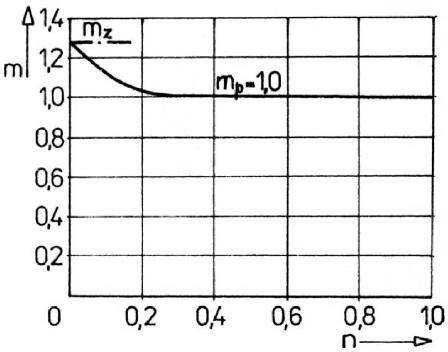 mp – jmenovitý moment zátěžemz ~ 1,3 mp – moment zatížení při rozběhu – při spouštění za odlehčení je mz ~ (0,2 až 0,5 )mpDoba rozběhu pohonu - je dána momentovou charakteristikou pohonu i zátěže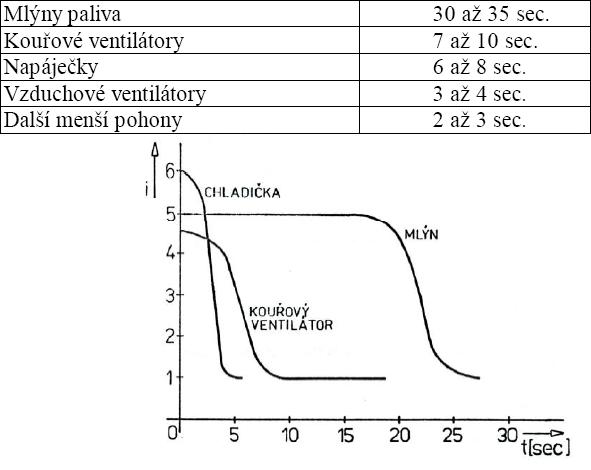 Praktická omezení doby rozběhu jsou dána oteplením motoru a poklesem napětí. V případě nepřesvědčivých výsledků je nutno celý průběh vyšetřit.Kontrola oteplení motoru při rozběhu – se provádí u soustrojí s dlouhým rozběhem.